Četrtek, 9. 4. 2020Učenci pozdravljeni.Kako ste kaj?  Domačo nalogo lepo pošiljate. Še vedno pa jo kdo pozabi poslati. Poskusite nalogo danes vsi poslati. Pripravite zvezek in geometrijsko orodje, oglejte si posnete na spodnji povezavi in rešite nalogo.https://www.youtube.com/watch?v=VkM5NinTb30Domačo nalogo oddaj na tadeja.lah@ostpavcka.siLep pozdrav in bodite dobro.Učiteljica Tadeja LahRešitve prejšnje ure: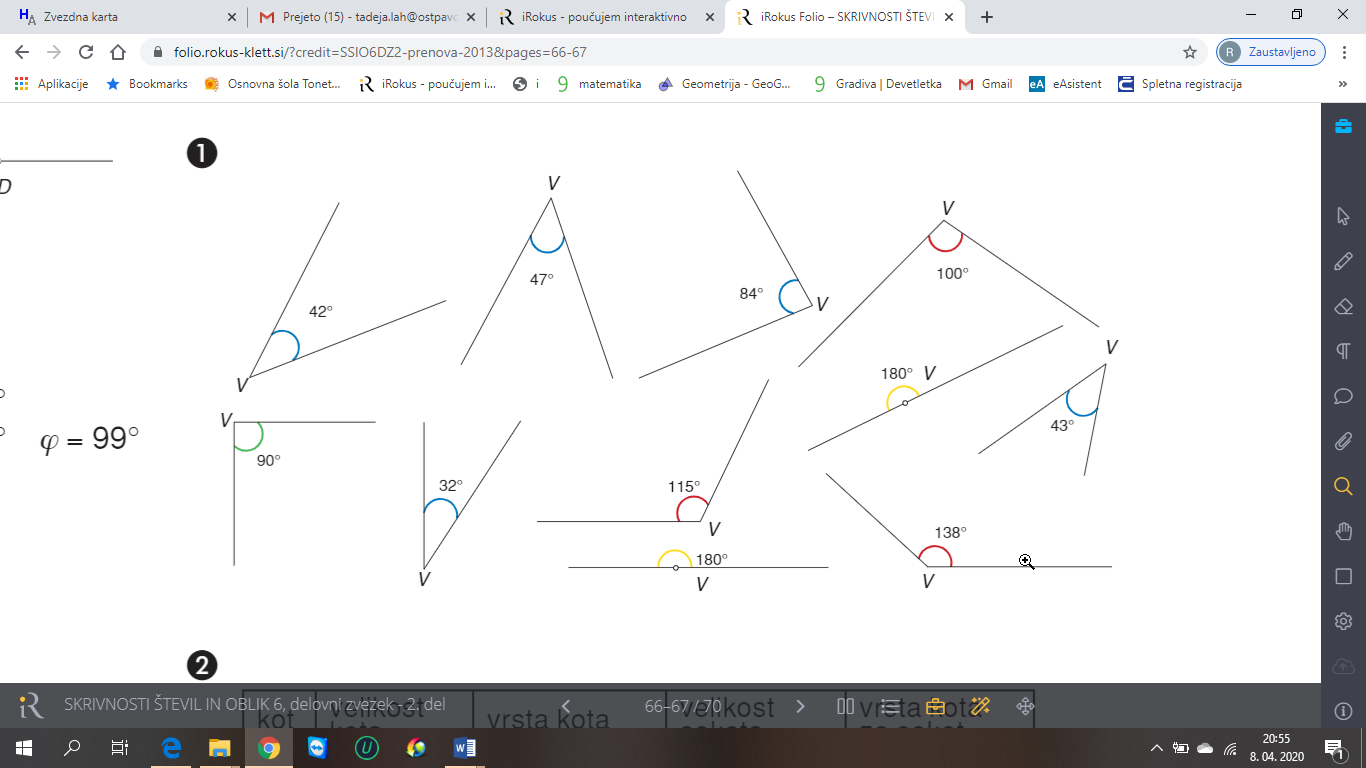 